11th Peg Larkins 5K Memorial Run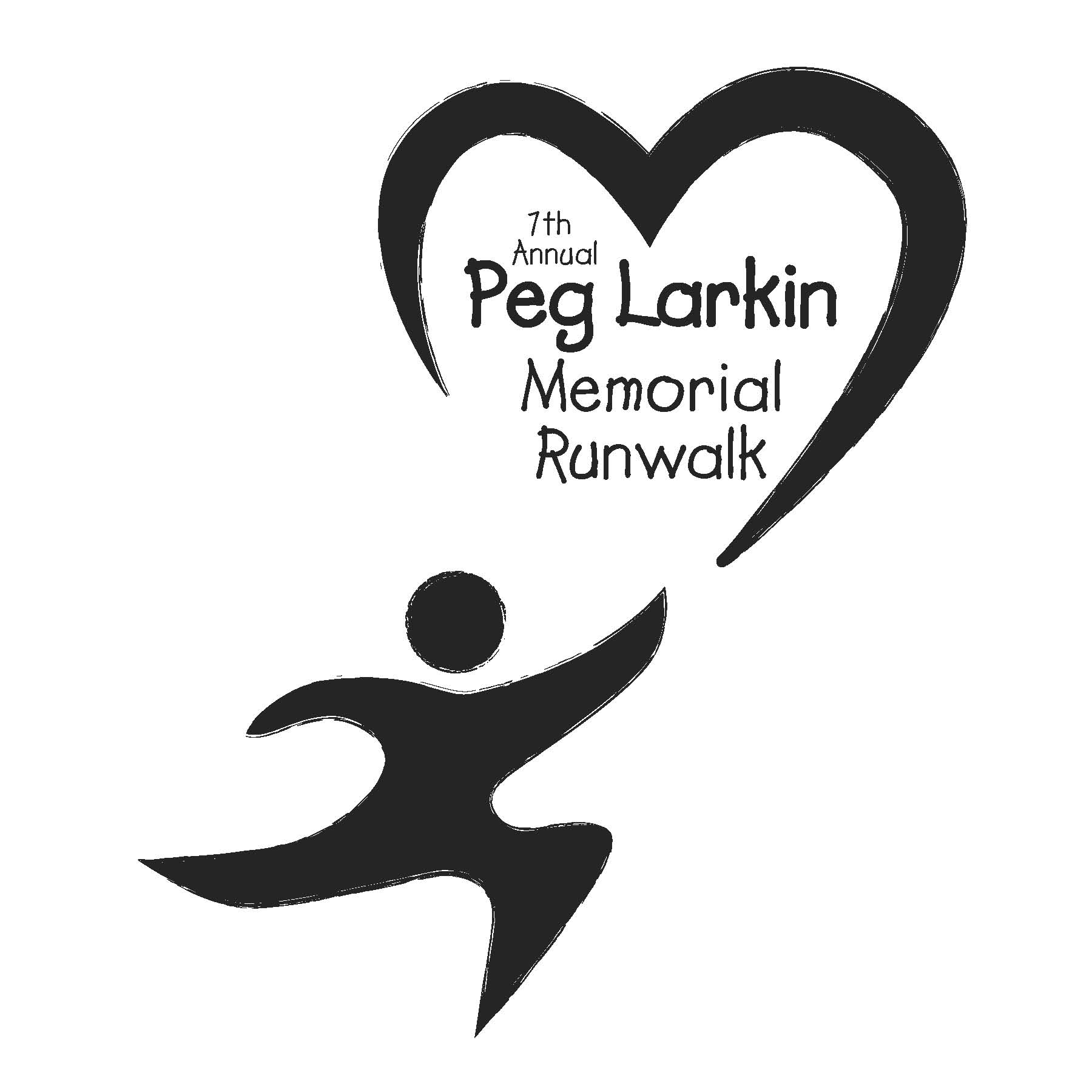 Providing scholarships for our youth!!     ccWhen:	Sunday, June 10, 2018.  Start is 9:30 A.M.Where:	Remsenburg-Speonk Elementary School, 11 Mill Road, RemsenburgCost:	Pre-registered (postmarked by May 5) $25.00 adult, $20.00 Child (17 & under). 	Dynamic Duo Rate: Adult/Child combo OR Peg Larkins Pro (past runner) and Peg Larkins Amateur (first timer) combo $35!	After May 5: ALL individuals $30    Dynamic Duo $40Check-in:	8:00 A.M. – 9:15 A.M.  Race starts promptly at 9:30 A.M.                                      Course:	Mostly flat and fast through scenic Remsenburg.Age Groups:	5K - Ages 10 and under, 11-14, 15-19, 20-29, 30-39, 40-49, 50-59, 60-69, 70-79, 80+Kids Fun RunAwards:	Top male and female overall and first three males & females in each age category.Register online! https://elitefeats.comOR mail completed application to:The Peg Larkins 5K, C/O John Barry, P.O. Box 926, Remsenburg, NY 11960Pre-Registration: Adults - $25.00 Kids 17 and under - $20.00 Dynamic Duo (see above) - $35After May 5th: All individuals $30.00 Dynamic Duo $40Please make checks payable to: The Peg Larkins 5K Memorial Race.NAME:  __________________________      M       F       Race Day Age : _____    T-Shirt:  S   M   L   XL   XXLNAME:  __________________________      M       F       Race Day Age : _____    T-Shirt:  S   M   L   XL   XXLEMAIL:  ______________________________                 PHONE # _______________________ADDRESS: ____________________________   CITY: ___________________    STATE: ____ ZIP________Waiver: I know that running a road race is a potentially hazardous activity. I should not enter and run unless I am medically able and properly trained. I assume all risks associated with running in this event including, but not limited to: falls, contact with other participants, the effects of the weather, including high heat and/or humidity, dehydration, traffic, ice and the conditions of the road, all such risks being known and appreciated by me. Southampton Town Police will assist in traffic control, however, the roads will remain open and all participants will remain to the right side of the roadway. Having read this waiver and knowing these facts and in consideration of your accepting my entry, I, for myself and anyone entitled to act on my behalf, waive and release the Town of Southampton; Remsenburg-Speonk Union Free School District, Remsenburg-Speonk PTO, elitefeats, all sponsors, race directors, their agents, servants and volunteers, their representatives and successors from all claims or liabilities of any kind arising out of my participation in this event. I grant permission to all of the foregoing to use any photographs, motion pictures, recordings, and any other record of this event for any legitimate purpose. Roller Blades, baby joggers, headphones, animals are prohibited from participating in this race.Signature ___________________________ Parent Permission Signature ____________________											                   (For anyone under 18)Can't run the race? Volunteer! We can use your help!Call John at 516-848-4041 with any questions or to volunteer.                                                    Mail this form or register at:   https://elitefeats.com